Aşağıda adı geçen birimlerden ilişiğimin olmadığını iş bu form ile beyan ederim.  Tezsiz yüksek lisans yeterlik sınavını başarılı tamamlamış bulunmaktayım. Mezuniyet işlemlerinin yapılması hususunda gereğini arz ederim. 	…./…./….    İmzaLisansüstü Programı              : Tezsiz Yüksek Lisans	 Alan Öğretmenliği (Tezsiz)Form ekine eklenecek belgeler; Öğrenim Harcı Öğrenci Kimlik Kartları Nüfus Cüzdan Fotokopisi  Dönem Projesi Teslim Formu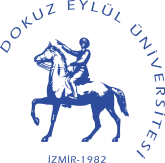 DOKUZ EYLÜL ÜNİVERSİTESİ EĞİTİM BİLİMLERİ ENSTİTÜSÜTEZSİZ YÜKSEK LİSANS PROGRAMIMEZUNİYET İÇİN İLİŞİK KESME FORMU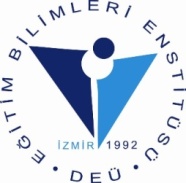 Öğrenci NoAdı-SoyadıTC Kimlik NoAnabilim DalıProgram Adıİletişim Bilgileri:Güncel Yazışma AdresiEv Tel / GSM Birim AçıklamaUnvanı/Adı SoyadıTarih  /  Yetkili İmzaDEÜ Merkez Kütüphane İlişiği yoktur…/…/20… ................................Enstitü Öğrenci İşleri Bürosu  İlişiği yoktur. …/…/20… ................................